  Turistika Frýdlant n. O.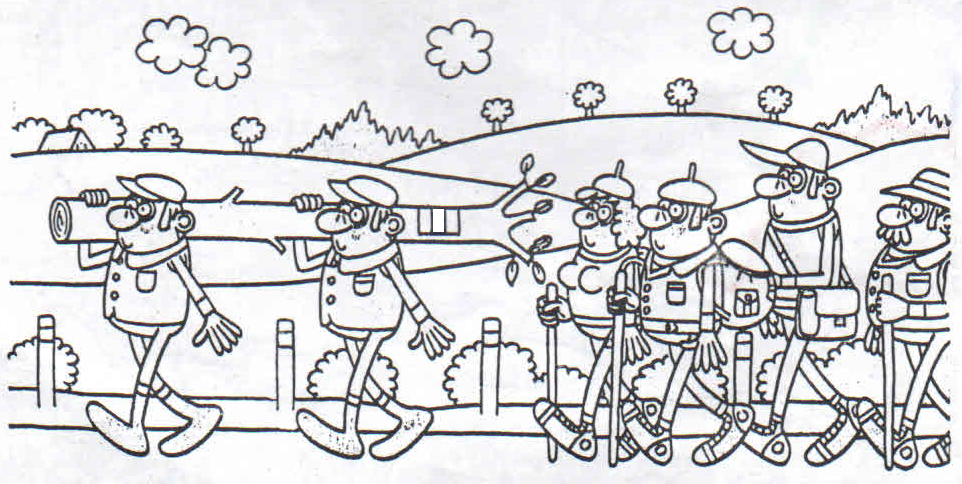 3Plán akcí na rok 2020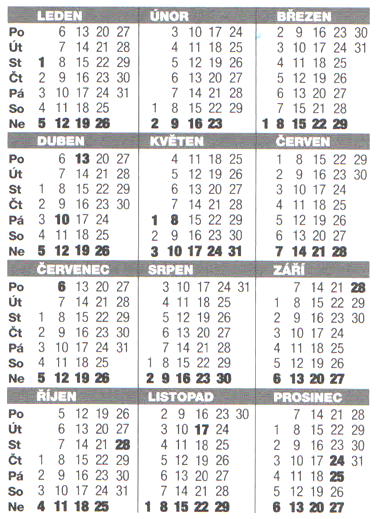 Účastníci nejsou pojištěni. Proto nezapomínejte na vlastní úrazové pojištění, případně cestovní pojištění pro úhradu léčebných výloh         při cestách do zahraničí a na potřebnou úroveň sportovního vybavení. Akce budou upřesňovány. Podrobnosti viz www.kctfrydlant.cz,            e-mail, skříňka u sokolovny. Změna programu vyhrazena!Nabídka na celý rok - akce mimo plánPěší příp. cyklo výlety na základě dobré předpovědi počasíInformace budou zasílány e-mailem přihlášeným zájemcům  Vede Jiří DaněkLedenVýroční setkání - 18. 1. 2020 (so)ÚnorVzpomínkové setkání na Ondřejníku - 9. 2. 2020 (ne)Sraz v sedle Ondřejníku v 9.00 hod.Vede Pavlína MrkvováKolem TravnéhoBěžky, 20 km, odj. vlakem z Frýdlantu n. O. v 7.13 hod.Termín dle sněhových podmínek, zájem nutno včas ohlásit vedoucímuVede Jiří DaněkValná hromada - 28. 2. 2020 (pá) Klubovna, 18.00 hod.BřezenVýstup na kopce kolem naší obce - 21.3.2020 (so)OKČT Hukvaldy, 21. ročníkVede Vladimír KapsaZa šafrány do LačnovaPěší, hrom. doprava příp. auta, šafrány kvetou koncem března 3-4 dnyLidečko - Lačnovské skály - Lačnov - Horní Lideč (18 km)Termín určí vedoucí akce, zájem o účast nutno ohlásit do 15.3.2020Vede Jiří DaněkSchůzka v klubovně - 27. 3. 2020 (pá) 18.00 hod.Přípravný závod TOM - 28. 3. 2020 (so)Klubovna, TOM DivočáciDubenBrigáda - 4. 4. 2020 (so)Sraz v klubovně v 9.00 hod.Polanská niva, sněženky - (so)Pěší, hromadná doprava, dva termíny dle výkvětuDny výletů určí vedoucí akce Josef KročaVrchol kvetení kosatců na PálavěPěší, hromadná doprava příp. auta, odhadem v půlce dubnaPavlov - Děvíčky - Sirotčí hrad - Turold - Mikulov (15 km)Termín určí vedoucí akce, zájem o účast nutno ohlásit do 30.3.2020Vede Jiří DaněkBroumovsko - 10. - 13. 4. 2020 (pá-po)Pěší, autobusový zájezdVede Jiří DaněkOtvírání Ondřejnických studánek (21. ročník) - 18. 4. 2020 (so)Pěší, start Frýdlant n. O., restaurace Park mezi 9.00-11.00 hod.TOM Divočáci a Turistika Frýdlant n. O.Schůzka v klubovně - 24. 4. 2020 (pá) 18.00 hod.Vítání jara na kole - 25. 4. 2020 (so)Cyklo, sraz na náměstí v 9.00 hod.Vede Vilém ŽidekKvětenMájová vyjížďka na kole - 1. 5. 2020 (pá)Cyklo, sraz na náměstí v 9.00 hod.Vedou Pavlína Mrkvová a Pavel EliášBavorský les - 7. - 10. 5. 2020 (čt-ne)Pěší, autobusový zájezd, odjezd 6. 5. 2020 ve večerních hodináchVedou Vilém Židek a Libor ŘezníčekPo zarostlém chodníčku, 39. ročník - 16. 5. 2020 (so)OKČT Hukvaldy, pěší 15 km. Start 7.30 hod., Hukvaldy koupalištěVede Vladimír KapsaZa poznáním rybníků - 23. 5. 2020 (so)Pěší, hromadná dopravaStudénka - Jistebník n. O. - Polanka n. O. (cca 12 km)Vede Josef KročaSchůzka v klubovně - 29. 5. 2020 (pá) 18.00 hod.Jarní výlet - 30. 5. 2020 (so)Pěší, autobusový zájezdVede Ivo AdamecČervenHlučínsko - 6. 6. 2020 (so)Cyklo, doprava vlakem, odjezd z Frýdlantu n. O. v 7.13 hod.Štítina - Oldřišov - Píšť - Chalupki - Koblov - Ostrava (71 km)Vede Jiří DaněkVaječina v klubovně - 10. 6. 2020 (st) 16.00 hod.Vršatec - 13. 6. 2020 (so)Pěší, autobusový zájezd, odjezd z Frýdlantu n. O. v 6.00 hod.1. Lednica - Červený Kameň - Vršatské Podhradie (15 km)2. Lednica - Vršatské Podhradie - Brumov (20 km)Vede Jiří DaněkOkolí Ostravy I - 20. 6. 2020 (so)Pěší, hromadná dopravaPoruba - rest. Na myslivně - Vřesina - Mexiko - Poruba (cca 12km)Vede Josef KročaSchůzka v klubovně - 26. 6. 2020 (pá) 18.00 hod.ČervenecCyklodovolená - Podorličí - 4. - 11. 7. 2020 (so-so)Doprava vlastními auty nebo vlakemVede Pavlína MrkvováVětrné mlýnky - 25. 7. 2020 (so) Cyklo, sraz v 8.00 hod. na náměstí, úprava trasy dle složení účastníkůFrýdlant n. O. - Řepiště - Horní Datyně - Havířov - FnO (75 km)Vede Jiří Daněk Letní dovolená v ČR - 23. 7. - 1. 8. 2020 (čt-so)Pěší, 31. ročník, autobusový zájezdVede Ivo AdamecSrpenKaménka u Vítkova - 1. - 8. 8. 2020 (so-so)Letí tábor TOM DivočáciStaré Hamry - Visalaje - 8. 8. 2020 (so)Pěší, hromadná dopravaVede Lenka ZláOkolí Ostravy II - 22. 8. 2020 (so)Pěší, hromadná dopravaBobrovníky - Děhylov - Dobroslavice - Plesná - Poruba (cca 12 km)Vede Josef KročaSchůzka v klubovně - 28. 8. 2020 (pá) 18.00 hod.ZáříZřícenina hradu Čeladná - 12. 9. 2020 (so)Pěší, doprava vlakem, odjezd z Frýdlantu n. O. v 7.44 hod.Ostravice - Malý Smrček - zbytky hrádku Kozinec - úbočí Malé Stolové - - Kunčice p. O. (15 km)Vede Jiří DaněkČergov - 26. - 28. 9. 2020 (so-po)Pěší, autobusový zájezdVedou Vilém Židek a Libor ŘezníčekSchůzka v klubovně - 25. 9. 2020 (pá) 18.00 hod.ŘíjenSetkání účastníků letní pěší dovolené - 3. 10. 2020 (so)Klubovna, 15.00 hod.Zámky Poodří - 4. 10. 2020 (ne) Cyklo, vlakem, odjezd z Frýdlantu n. O. 5.44 hod.Hostašovice - Kunín (floristická výstava v zámku) - Bartošovice - Nová Horka -  Košatka - Brušperk  - Frýdlant n. O. (68 km)Vede Jiří Daněk Podzimní výlet - 17. 10. 2020 (so)Pěší, autobusový zájezdVede Ivo AdamecPo zarostlém chodníčku - spadaným listím - 24. 10. 2019 (so)OKČT Hukvaldy, pěší 15 km. Start 9.30 hod., Hukvaldy koupalištěVede Vladimír KapsaPálava - 24. - 25. 10. 2020 (so-ne)Pěší, doprava auty příp. malým autobusemVedou Marie Poledníková a Vilém ŽidekVýstup na Smrk - 28. 10. 2020 (st)Pěší, trasy individuální, sraz v sedle Smrku Vede Pavlína Mrkvová Schůzka v klubovně - 30. 10. 2020 (pá) 18.00 hod.ListopadNeznámo - 7. 11. 2020 (so) Pěší, sraz na nádraží ČD Frýdlant n. O. v 9.00 hod.Vede Vilém ŽidekVelký Javorník - 21. 11. 2020 (so) Pěší, vlakem, odjezd z Frýdlantu n. O. v 7.44 hod.Mořkov - Dlouhá - Velký Javorník - Frenštát p. R.  (17 km)Vede Jiří Daněk Výšlap na Ondřejskou pouť na Hukvaldech - 29. 11. 2020 (ne)Pěší, sraz na nádraží ČD Frýdlant n. O.Hukvaldy - Obora - Kozlovice - Lhotka - Frýdlant n. O. (18 km)Vede Vilém ŽidekProsinecSchůzka v klubovně - 4. 12. 2020 (pá) 18.00 hod., Mikuláš ?Klondyke - 5. 12. 2020 (so) Pěší, hromadná doprava, odjezd vlakem z Frýdlantu n. O. v 7.13 hod.Raškovice, Ondráš - neznačeně sedlo pod Lipím /Klondyke/ - Kotař - Prašivá - Vyšní Lhoty - Raškovice (16 km)Vede Jiří Daněk Štěpánský výstup na Smrk - 26. 12. 2020 (so)Pěší, odjezd vlakem z Frýdlantu n. O. na OstraviciVede Pavlína MrkvováLeden 2021Výroční setkání - 16. 1. 2021 (so)Adresář vedoucích akcíIvo Adamec		732 747 298	i.adamec@outlook.czMarie Bařinová		724 843 243Jiří Daněk			608 848 945	kenad.irij@seznam.czPavel Eliáš			734 215 222	PElias@seznam.czVladimír Kapsa		608 720 811	VKapsa@seznam.czJosef Kroča		605 325 270	josef.kroca@seznam.czPavlína Mrkvová		721 580 594	mrkvova.pavlina@seznam.czLenka Zlá			732 264 868	Zla.Lenka@seznam.czVilém Židek		607 821 430	zvilem@seznam.cz739 477 317